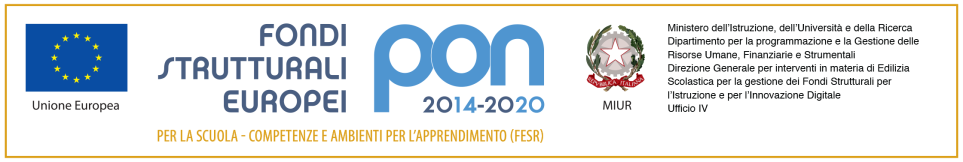 Ministero dell’Istruzione, dell’Università e della RicercaIstituto comprensivo “MARZABOTTO”Via Savona, 135 - 20099 Sesto San Giovannitel. 02-3657501 – 0236575050 (fax)www.icmarzabotto.edu.itemail segreteria@icmarzabotto.edu..itCirc. n. 67                                                                              Sesto San Giovanni, 30 maggio 2024Ai docenti della scuola primariaCALENDARIO SCRUTINI  II QUADRIMESTRE - SCUOLA PRIMARIASi rende noto il calendario degli scrutini, che si svolgeranno in presenza. .Si ricorda ai docenti coordinatori di classe di provvedere, subito dopo la chiusura dello scrutinio, alla compilazione del verbale on line, già previsto fra le procedure da effettuarsi tramite il registro elettronico.Il segretario di Interclasse provvederà a compilare il verbale cartaceo dello scrutinio.In allegato, l’elenco dei coordinatori di classe individuati per effettuare le operazioni di scrutinio.L’inserimento dei livelli riferibili agli obiettivi delle singole discipline e delle valutazioni relative al comportamento potrà essere effettuato a partire dalle ore 18 del 6 giugno e fino al giorno dello scrutinio compreso previsto per la propria Interclasse (seguirà invio delle istruzioni operative).In caso di problematiche sarete tempestivamente avvisati.ALLE ORE 11,30 DEL 13 GIUGNO  I COORDINATORI DELLE INTERCLASSI CONSEGNERANNO ALLA DOCENTE CALEGARI ANNA LE RELAZIONI DI CLASSE.COORDINATORI DI CLASSE INDIVIDUATI PER LE OPERAZIONI DI SCRUTINIO(Dott.ssa Anna Crovo)Firma autografa sostitutiva dell’indicazionea stampa del nominativo, come previstodall’art. 3, c. 2, D. Lgs. N. 39 /1993DATACLASSE E ORARIO17 GIUGNO 2024Interclasse PrimaDalle 9,00 alle 9.45 Interclasse SecondaDalle 9,45 alle 10,30 Interclasse TerzaDalle 10,30 alle 11,1518 GIUGNO 2024Interclasse QuartaDalle 9,00 alle 9,45Interclasse QuintaDalle 9,45 alle10,30CLASSECOORDINATORE1APIRELLI ELISA 1B NEGRI FULVIA2ASCIACCA ROSA2BBELMONTE GIUSY3AARCODIA LUISA3BMICELI CARMELA4ALO GIUDICE MARTINA4BINTINI MARIA PIA4CALLOCCA CARMEN5AFUSCO TERESA5BCAPIZZI DANIELA 5CFUSCO CONCETTA